Gemeinschaftsgrundschule Palenberg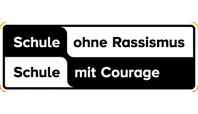 Auf der Houff 17a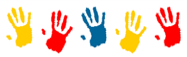 52531 Übach-PalenbergBetrifft: Wechselunterricht, MasernschutzSehr geehrte Eltern,die derzeit getroffenen Regelungen für den Präsenz- und den Wechselunterricht, werden laut Ministerium, bis zu den  Osterferien fortgeführt. Einteilung der Gruppen:MasernschutzSeit 1. März 2020 gilt bundesweit das Gesetz für den Schutz vor Masern und zur Stärkung der Impfprävention (Masernschutzgesetz).Masern gehören zu den ansteckendsten Infektionskrankheiten, eine Infektionsübertragung ist ohne direkten Kontakt möglich. Den besten Schutz vor Masern bieten Impfungen. Sie sorgen für eine lebenslange Immunität. Das Masernschutzgesetz nimmt daher auch Gemeinschaftseinrichtungen wie Schulen und Kindertagesstätten, in denen sich eine Vielzahl von Personen aufhält, in den Blick: Es nimmt Schülerinnen und Schüler sowie Beschäftigte bzw. an einer Schule Tätige dahingehend in die Pflicht, dass diese einen Nachweis bzgl. ihres Masernimmunstatus erbringen müssen.Wir möchten Sie daher dringend bitten, uns den Impfschutz Ihres Kindes schriftlich zu bestätigen. Das Formular hierzu erhalten Sie von den Klassenlehrer*innen. Bitte geben Sie es ausgefüllt an diese zurück. Eine Kopie des Impfausweises reicht leider nicht aus, da die Kolleg*innen diesen, rein rechtlich, nicht prüfen können. Freundliche Grüße,B. WanzekMontagDienstagMittwochDonnerstagFreitag08.-12.03.21AABBA15.-18.03.21BBAAB22.-26.03.21AABBA